УКРАЇНА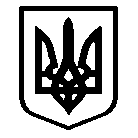 МУРАВЛІВСЬКИЙ ЗАКЛАД ЗАГАЛЬНОЇ СЕРЕДНЬОЇ ОСВІТИСАФ’ЯНІВСЬКОЇ СІЛЬСЬКОЇ РАДИІЗМАЇЛЬСЬКОГО РАЙОНУ  ОДЕСЬКОЇ  ОБЛАСТІвул.  Центральна, 4,  с. Муравлівка, 68652  тел.. (04841) 42-7-51,  42-7-01Email: muravlivkazosh@ukr.netКодЄДРПОУ 26110832«  22  » ___12 _____ 2023р №                                                                                     Начальнику управління освіти                                                                                                     Саф’янівської сільської ради                                                                                                    Ізмаїльського р-ну Одеської обл                                                                                  Тетяні  ЯКИМЕНКОЗвітпро профілактичну роботу з питаньпопередження правопорушень та проявів насильствасеред дітей та учнівської молоді в Муравлівському ЗЗСО     Класні керівники 1-11 класів систематично проводять інструктажі про Правила учнів у школі : не порушувати дисципліну; не запізнюватись на уроки; не пропускати заняття; не сперечатись із дорослими, поважати їх; своєчасно приходити до школи; своєчасно повертатися після уроків додому; дбайливо ставитися до одягу, до шкільного майна; бути охайним.Тимофєєва О.Ф. ЗДВР провела бесіду з підлітками   «Правила поведінки у школі, чи потрібно їх дотримуватися».Русу О.І. класний керівник 11 класу провела з учнями бесіду «Ким я хочу стати»Практичний психолог Тимофєєва С.І. провела для дітей ООП бесіду «Який я, щоб я хотів змінити»  Заступник директора  з навчально-виховної роботи :                            Олена ТИМОФЄЄВАДиректор  ЗЗСО :                                                                                        Яна ДЕХТЯРЕНКО                                    